ՈՐՈՇՈՒՄ N 53-Ա10  ՄԱՅԻՍԻ 2023թ.ՀԱՅԱՍՏԱՆԻ ՀԱՆՐԱՊԵՏՈՒԹՅԱՆ ՍՅՈՒՆԻՔԻ ՄԱՐԶԻ ԿԱՊԱՆ ՀԱՄԱՅՆՔԻ ՍԵՓԱԿԱՆՈՒԹՅՈՒՆ ՀԱՆԴԻՍԱՑՈՂ ԳՈՒՅՔԸ ԴՈՒՐՍ ԳՐԵԼՈՒ ԵՎ ՔԱՆԴԵԼՈՒ ՄԱՍԻՆՂեկավարվելով Հայաստանի Հանրապետության Սահմանադրության 184-րդ հոդվածի 3-րդ մասով, Հայաստանի Հանրապետության Քաղաքացիական օրենսգրքի 163-րդ հոդվածով, «Տեղական ինքնակառավարման մասին» Հայաստանի Հանրապետության օրենքի 18-րդ հոդվածի 1-ին մասի 42-րդ կետով, հիմք ընդունելով ՀՀ Ֆինանսների և Էկոնոմիկայի նախարարի 2007 թվականի հոկտեմբերի 31-ի N 787-Ն հրամանը և հաշվի առնելով «Տրիվիում Էքսպերտ» ՍՊ ընկերության 2023 թվականի ապրիլի 26-ի եզրակացությունը և Կապան համայնքի ղեկավարի առաջարկությունը, Կապան համայնքի ավագանին որոշում  է.1․ ՀՀ Սյունիքի մարզի Կապան համայնքի Կապան քաղաքի Երկաթուղայինների փողոցում գտնվող վերգետնյա հետիոտն կամուրջը՝ որպես վնասված գույք, դուրս գրել Կապան համայնքի հաշվեկշռից։2․ ՀՀ Սյունիքի մարզի Կապան համայնքի ղեկավարին․1) լիցենզավորված կազմակերպության օժանդակությամբ և վերջինիս միջոցների հաշվին քանդել /ապամոնտաժել/ Կապան համայնքի Կապան քաղաքի Երկաթուղայինների փողոցում գտնվող վթարային վերգետնյա հետիոտն կամուրջը։ 2) Սույն որոշման 2-րդ կետում նշված ապամոնտաժման աշխատանքների իրականացման արդյունքում առաջացած շինաղբը կազմակերպության միջոցներով տեղափոխել համապատասխան աղբավայր, իսկ ջարդոնը որպես փոխհատուցում տրամադրել այդ աշխատանքներն իրականացրած կազմակերպությանը։ 3. Սույն որոշումն ուժի մեջ է մտնում պաշտոնական հրապարակման օրվան հաջորդող օրվանից։ Կողմ( 21 )`ԱՆՈՒՇ ՄԵԺԼՈՒՄՅԱՆ              __________________ԳՈՌ ԹԱԴԵՎՈՍՅԱՆ                 __________________ԶՈՐԱՅՐ ԳԱԼՍՏՅԱՆ                  __________________ՅՈՒՐԻԿ ՀԱՐՈՒԹՅՈՒՆՅԱՆ     __________________ԱՆԺԵԼԱ ԱԼԵՔՍԱՆՅԱՆ           __________________ ԱՐՇԱԿ ՀԱՐՈՒԹՅՈՒՆՅԱՆ      __________________ԱԼԵՆ ՄԱՐՏԻՐՈՍՅԱՆ              __________________ՀԱՍՄԻԿ ՄԱՐՏԻՐՈՍՅԱՆ         __________________ՏԻԳՐԱՆ ԻՎԱՆՅԱՆ                  __________________ԱՐՏՅՈՄ ՀԱՐՈՒԹՅՈՒՆՅԱՆ   __________________ՍՈՆԱ ՄԱՐՏԻՐՈՍՅԱՆ              __________________ ԱԼԵՔՍԱՆԴՐ ԳՐԻԳՈՐՅԱՆ     __________________ԱՐՏԱԿ ԽԱՉԱՏՐՅԱՆ                 __________________ԱՐՄԵՆ ՀՈՎՀԱՆՆԻՍՅԱՆ        __________________ՀԵՐՄԻՆԵ ՄԻՔԱՅԵԼՅԱՆ         __________________ԱՐԹՈՒՐ ԳԵՎՈՐԳՅԱՆ             __________________ԳԵՎՈՐԳ ԴԻՆՈՒՆՑ                  __________________ՆԱՐԻՆԵ ԳՐԻԳՈՐՅԱՆ             __________________ԺԱՆՆԱ ՎԱՐԴԱՆՅԱՆ              __________________ԱՍԱՏՈՒՐ ԱՍԱՏՐՅԱՆ                __________________ԷՐԻԿ ԿՈՍՏԱՆԴՅԱՆ                 __________________Դեմ ( 0 )Ձեռնպահ ( 0 )      ՀԱՄԱՅՆՔԻ ՂԵԿԱՎԱՐԻ                ԱՌԱՋԻՆ ՏԵՂԱԿԱԼ   __________________     ԳՈՌ ԹԱԴԵՎՈՍՅԱՆ2023թ. մայիսի 10ք. Կապան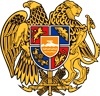 ՀԱՅԱՍՏԱՆԻ ՀԱՆՐԱՊԵՏՈՒԹՅՈՒՆ
ՍՅՈՒՆԻՔԻ ՄԱՐԶ
ԿԱՊԱՆ  ՀԱՄԱՅՆՔԻ  ԱՎԱԳԱՆԻ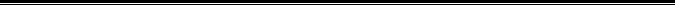 